Краевое государственное бюджетное общеобразовательное учреждение, реализующее адаптированные основные общеобразовательные программы «Школа-интернат 6»Концепция Информационно-библиотечного центра, реализующая адаптированные основные общеобразовательные программы «Школа-интернат 6»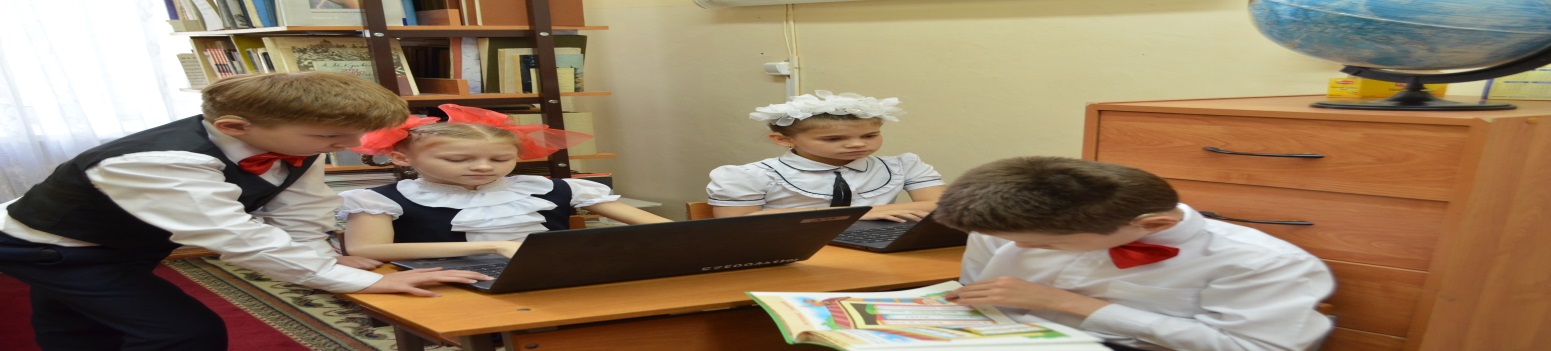 Задачи1. Создать на базе школьной библиотеки информационно-библиотечный центр школы.• Сбор, целевая концентрация, обработка, систематизация педагогической, духовно-нравственной и иной информации, формирование библиотечного фонда в соответствии с образовательными программами и доведение ее до пользователя.• Создание электронной медиатеки педагогической информации как элемента единой школьной информационной сети. Адаптация имеющегося и приобретение нового программного обеспечения.• Оформление комфортной библиотечной среды с определенным зонированием:- библиотечная- коллективной работы- абонемента открытого доступа- рекреационная• Укрепление материально-технической базы.2. Обеспечить учебно-воспитательный процесс путем информационно-библиографического обслуживания пользователей.Информирование участников образовательного процесса о новых поступления в основной и "виртуальный" фонды (Интернет- ресурсы) информационно-библиотечного центра (в т.ч. в условиях локальной сети учреждения, через Интернет-каналы: блоги, e-mail, и т.д.)3. Обеспечить свободный доступ к информации, знаниям, идеям, культурным ценностям всем участникам образовательного процесса школы посредством использования ресурсов, а также основных и "виртуальных" фондов информационно- библиотечного центра школы (в т.ч. задействуя локальную сетевую инфраструктуру школы и Интернет-каналы).Актуальность	На современном этапе к образовательному учреждению предъявляются новые требования в создании условий, способствующих совершенствованию образовательного процесса, повышению качества обучения на основе применения ИКТ, интерактивных технологий как в системе обучения, так и в системе управления школы.Задачи образования направлены на воспитание и формирование будущих успешно-активных, компьютерно-грамотных и информационно-культурных в целом участников информационного общества. Школа, будучи базовым элементом образовательной системы, достаточно гибко адаптируется к новому вектору развития, вовлекая в этот процесс всех субъектов учебного процесса и предъявляя требования к их новым свойствам. В то же время субъекты учебного процесса обладают собственным потенциалом свойств, приобретенных в процессе саморазвития. Успешность деятельности и достижение заданного результата системой школьного обучения будет зависеть, в том числе, от направления развития школьной библиотеки, которая, чтобы существовать далее, должна быть реорганизована в школьный информационно-библиотечный центр. В связке «Образовательная система — Школа — Школьная библиотека» школьная библиотека не должна и не может оставаться в стороне от развития и саморазвития. Внешняя среда определяет вектор развития школьной библиотеки как информационного центра.Школьные библиотеки почти везде работают с одним видом информации (на печатной основе). С одной стороны, книга уже перестала быть единственным источником знаний. Видео и аудиоматериалы, компьютерные сети и программы разрушили её информационную монополию и все активнее внедряются во все области знаний. Конкретные характеристики информатизации тесно сопряжены с потребностями, возможностями и особенностями микро социальной среды школы. Поэтому столь важным представляется в современной школе учитывать интересы учащихся и учителейв различных видах и формах представления информации, в том числе на основе средств новых информационных технологий. С другой стороны, в подготовке современной школой выпускника в последние годы стали ориентироваться все в большей мере на человека самостоятельно и критически мыслящего, умеющего видеть и творчески решать возникающие проблемы. Это диктуется социальными и экономическими факторами: российское общество от общества индустриального постепенно перемещается к обществу информационному, в котором существует осознанная необходимость в достаточно быстрой профессиональной переориентации, повышении квалификации, саморазвитии на любом отрезке жизненного пути человека.В этих условиях изменяется характер учебного процесса, в который энергично внедряются активные методы обучения - широкая сеть факультативов, кружков, клубов по интересам; метод проектов, групповое обучение, уроки-диспуты, консультации, семинарские занятия и т.д., что предполагает выполнение различных самостоятельных работ именно во внеурочное время. При этом успешной самостоятельная работа становится в том случае, если школьник располагает возможностью свободного выбора и доступ к различным источникам информации. Кроме того, работая самостоятельно, школьник должен рассчитывать в выборе средств (по интересам или для углубления знаний) на помощь взрослого. Помощь будет эффективна в том случае, если тот опирается в своей деятельности на принцип индивидуализации обучения. Этот принцип требует знания и учета различия в уровне способностей и возможностей учащихся, его познавательных интересов. Такими знаниями обладает учитель, но он не может предоставить школьникам условия для внеклассной самостоятельной творческой работы. Эти условия имеются или могут быть таковыми в преобразованной школьной библиотеке.Наиболее актуальным и значимым представляется преобразование школьной библиотеки  в информационно-библиотечный   центр   духовно-нравственной   направленности, которыйспособен обеспечить развитие интеллектуальных способностей ребенка с ОВЗ и усвоением им норм общечеловеческой морали, социализации личности в современном обществе.Назначение информационно-библиотечного центраИнформационно-библиотечный центр - это вариант модернизации школьной библиотеки, который в настоящее время доступен и необходим каждой школе. Он является важнейшим информационным и культурно - образовательным центром социума, так как от уровня информационно - библиотечного обслуживания во многом зависит достижение нового качества образования.В информационно – библиотечном центре специальным образом организованы условия, которые активно способствуют формированию информационной культуры обучающихся, их самостоятельной активности, а также повышению профессиональной квалификации учителей с помощью средств новых информационных технологии. В информационно-педагогической среде, которую представляет собой информационно–библиотечный центр, становятся возможными новые формы в организации познавательной, коммуникативной и креативной (творческой) деятельности всех ее потребителей (школьников, педагогического коллектива), в том числе, для создания собственных средств информации (видеоматериалов, газет, журналов и пр.), для участия в телекоммуникационных проектах.Существенным отличием самостоятельной работы в информационно–библиотечном центре от самостоятельных, дополнительных внеклассных занятий в кабинетах является то, что здесь ученику открываются широкие возможности для повторения, углубления имеющихся у него знаний , а также для значительного расширения знаний в связи с использованием библиотечного фонда и многообразного фонда других информационных средств, возможностью через компьютер связаться с другими библиотеками и культурными центрами.В информационно–библиотечном центре школьники приобщаются к совершенно новому для них виду самостоятельной образовательной деятельности - работе с информацией: вербальной, образной в форме конкретных образов реальных предметов и условных образов, используемых в различных областях знаний (видеоинформация, аудиоинформация, звуковая, графическая, символическая, текстовая).Педагоги в информационно – библиотечном центре получают информацию о педагогической и методической литературе, о новых средствах обучения и их использовании. Здесь созданы условия и для индивидуальной работы учителя по просмотру, оценке и отбору средств обучения, необходимых для использования непосредственно на уроке или во внеклассное время, для создания самодельных средств творческой деятельности самого учителя: аудиозаписей, видеозаписей, компьютерных технологий и пр.Обучающийся, самостоятельно работая в информационно–библиотечном центре, приобретает здесь возможность читать не только книги, периодику, но и объемную информацию с дисков; прослушивать и просматривать видеозаписи, используя все это для подбора информации к написанию докладов, сочинений, обзоров; для подготовки к урокам, семинарам и др. Специфика сотрудника информационно-библиотечного центра предполагает не только проведение достаточно механической работы: обработки новых поступлений, составления актов поступления и убытия книг, заполнения каталогов и картотек, дневника читателя, написания планов, отчетов и пр., но и организацию широкой воспитательной работы, индивидуальное обслуживание читателей самого разного возраста: от шестилетних ребятишек до широкой возрастной палитры педагогического коллектива.Внедрение средств новых информационных технологий в информационно-библиотечный центр способно преобразовать как рутинную работу сотрудников библиотеки, так и внести существенные коррективы в образовательно-воспитательный процесс в ее условиях. Сотрудник информационно-библиотечного центра с помощью компьютера с периферией (принтер, модем и др.) ведет учет библиотечного фонда, посещаемости, выдачи книг, обработку статистических данных; составляет, изменяет и тиражирует основные документы (справки, планы, отчеты, библиографические списки), использует в своей работе информацию, подготовленную в национальных библиотечных центрах и полученную посредством телекоммуникационной связи. Сотрудник информационно- библиотечного центра организует самообразовательную деятельность всех групп потребителей, он помогает:1. Обучающимся работать в его условиях не только с книгой, но и с техническими и информационными средствами (с компьютерными программными средствами по коррекции и обобщению знаний, с СD/DVD-RОМ-технологиями).2. Педагогам подготовиться к урокам с использованием любых средств информации, готовить разовые мероприятия (тематические вечера, устные журналы, аудио - и видеоконференции), совершенствовать свое профессиональное мастерство, обеспечивая их методическими материалами посредством баз данных.3. И тем, и другим - создавать новые средства творческой деятельности, на основе имеющихся в фонде.Концепция проектаСовременный этап модернизации российского образования и развития библиотечной системы связан с внедрением в работу школьных библиотек информационных технологий.В настоящее время возникла потребность в кардинальных изменениях организации информационной среды в школьном образовании. Библиотека общеобразовательного учреждения должна стать центром информационной образовательной среды новой школы. С появлением компьютера в школьной библиотеке преобразуется рутинная работа библиотекаря, предоставляются новые виды услуг с использованием электронного каталога и образовательных мультимедиа - и «Интернет»- ресурсов.Использование современных технологий, повышающих качество и эффективность работы библиотекарей, приведёт к кардинальным переменам в информационно-библиотечном обслуживании.Сегодня все участники образовательного процесса: педагоги, обучающиеся, библиотекарь - стремятся к получению оперативной и полной информации с помощью как печатных, так и электронных ресурсов. Умение быстро находить информацию, оценивать ее и использовать в своих интересах стало необходимым навыком для каждого человека.Ознакомившись с передовым опытом работы ведущих библиотек в Интернете, участие в курсах повышения квалификации ХК ИРО   опыта работы других школьных библиотек, учитывая специфику работы школы (обучающиеся слабослышащие и позднооглохшие, а также с ТНР) , мы пришли к твердому убеждению, что одним из путей совершенствования библиотечной работы является переорганизация деятельности школьной библиотеки в информационно-библиотечный центр. В информационно-педагогической среде, которую представляет собой информационно-библиотечный центр, становятся возможными новые формы в организации познавательной, коммуникативной и креативной деятельности всех ее потребителей, в том числе и для создания собственных средств информации (видеоматериалов, газет и пр.), для участия в телекоммуникационных проектах.Осуществляя работу в этом направлении, информационно- библиотечный центр выступает посредником между большим миром информации и потребностями образовательного сообщества, социализации обучающихся.Проблемы: 1. Недооценка информационно-библиотечного центра как обязательного компонента образовательного процесса и составной части школы как образовательной структуры; низкий уровень интеграции информационно-библиотечного центра в образовательное пространство школы, принижение ее роли в осуществлении задач обучения и воспитания подрастающего поколения.2. Недостаточная включенность информационно-библиотечного центра в образовательные проекты и программы.3. Низкое качество книжного фонда информационно-библиотечного центра.4. Несоответствие технического оснащения и уровня информатизации информационно-библиотечного центра все возрастающим требованиям современного образования.Решение этих проблем требует определения приоритетных направлений развития информационно-библиотечного центра, соответствующих задачам современной системы образования, для разработки как оперативных мероприятий, так и построения среднесрочной и долгосрочной перспектив развития информационно-библиотечного центра.Анализ состояния школьной библиотеки1. Дата создания библиотеки: 1957 год2. Помещение библиотеки: 29,5 кв.м.,3. Кадровое обеспечение: 1 ставка – библиотекарь.4. Техническое оснащение, его использование:- рабочее место библиотекаря: 1 компьютер, принтер.- место для работы посетителей: 3.5. Компьютер подключен к Интернету и объединен в школьную локальную сеть, используется ежедневно.6. Используемые формы работы: проектная деятельность, общешкольные мероприятия - литературные гостиные, интеллектуальные игры; книжные выставки, рекомендательные списки.Фонд школьной библиотеки КГБОУ ШИ 6 насчитывает 7220 экземпляров книг, 2174 экземпляров учебников, 3349 экземпляров художественной литературы, 584 экземпляра справочной и энциклопедической литературы, 135 электронных изданий и др.Показатель привлечения детей и подростков в библиотеку держится на максимально высоком уровне - 100 %. В штате библиотеки - 1 библиотекарь, имеющий высшее образование.Миссия информационно- библиотечного центраИнформационно-библиотечный центр КГБОУ ШИ 6 предоставляет информацию, ресурсы и консультативную поддержку, способствуя социальной адаптации обучающихся школы-интерната и создавая условия для самообразования и развития информационной культуры личности всех участников образовательного процесса школы.• Информационнаяподдержка образовательной, воспитательной, научно-исследовательской деятельности школы на основе традиционных и продвижения информационно-библиотечных и коммуникационных технологий.• Школьная библиотека предоставляет информацию и идеи, имеющие фундаментальное значение для успешной деятельности в нашем сегодняшнем мире, который все больше строится на информации и знаниях.• Школьная библиотека вооружает учащихся навыками непрерывного самообразования и развивает воображение, помогая им стать ответственными гражданами.Цель и задачи проектаЦель:  Внедрение информационно-библиотечного центра в инфраструктуру информационной среды школы, как необходимое условие повышения мотивации и качества УВП, обеспечение равных возможностей обучающихся на получение образования всех уровней и ступеней в рамках реализации ФГОС второго поколения и национальной образовательной инициативы «Наша новая школа».Основные направления информационно -библиотечного центра Изучение современного состояния позволяет выделить следующие основные направления деятельности информационно-библиотечного центра:Создание нормативно-правовой базы обеспечения информационно-библиотечного центра.1.Развитие научно-методического обеспечения.2.Создание кадровых условий (повышение квалификации библиотечных кадров, совершенствование управления библиотекой).3.Развитие материально-технического обеспечения.4.Формирование информационных ресурсов и реорганизация доступа к ним.5.Развитие программного обеспечения.6.Создание единого информационного пространства.Основой открытого информационного пространства школы является компьютеризированные рабочие места, объединенные в единую сеть ИНТЕРНЕТ.План мероприятий по реализации проекта ИБЦ КГБОУ ШИ №6 на 2017-2019 годы.Период и этапы реализации проекта1 этап - Организационный (октябрь 2017 – май 2018год):Разработка текста проекта. Привлечение пользователей. Материально - техническая база.1. Ремонт помещения2. Оборудование помещений.3. Улучшение материально - технической базы ИБЦ:а) Установка 2 компьютеров для работы обучающихся и педагогов.б) Приобретение оргтехники – 1 МФУ.в) Приобретение компакт-дисков для DVD/CD-ROMг) Приобретение программного обеспечения3. В информационно-библиотечном центре будет установлена автоматизированная информационно-библиотечная система 1С: Школьная библиотека 8.2, которая позволит создать электронный каталог и базу данных. Благодаря данной системе появится возможность применять компьютерные технологии в документообороте.4. Комплектация фонда художественной, методической и учебной литературой.В 2018 году ИБЦ пройдет организационный этап своего создания, будет разработана нормативная база функционирования центра (Положение о ИБЦ, уточнены и переработаны должностные инструкции, разработаны Правила пользования и эмблема ИБЦ), определен технико-тематический состав информационных материалов центра, созданы индивидуальные места для самостоятельных занятий школьников и педагогов с книгой и медиаресурсами, подключение компьютеров к локальной сети.2 этап - Основной (ноябрь 2017 – май 2019):Реализация ведущих направлений проекта. Осуществление контроля их реализации. Включение библиотечно-информационного центра в управленческую систему школы с целью повышения интегрирования информационно-библиотечного центра в единое информационное пространство школы как её структурного подразделения.Основная задача информационно-библиотечного центра на этом этапе:1. Отладка механизмов взаимодействия всех участников образовательного процесса и использования всех имеющихся ресурсов.2. Создание системы мониторинга позволяющего взаимодействовать всем участникам образовательного процесса с использованием имеющихся ресурсов.В 2018-2019 году будет продолжена работа по составлению электронного каталога (следует отметить, что это очень трудоемкий процесс, требующий много времени и специальных знаний); идти работа по созданию специальной базы данных читателей; в 2018 году планируем начать электронную выдачу учебников. Разработка на базе информационно-библиотечного центра технологии формирования информационной культуры личности: проводятся уроки информационной культуры, разрабатывается и внедряется программы библиотечных часов. Они призваны содействовать развитию информационной грамотности пользователей, повышению уровня информационной культуры учащихся и развитию читательских интересов.Библиотечные часы позволяют организовать сотрудничество библиотекаря и читателя на всем протяжении пользования читателя библиотекой. Они позволяют проводить разнообразную работу по определенным направлениям в течение длительного времени, с учетом возрастных и индивидуальных особенностей учащихся.Читатель все чаще приходит в библиотеку не за конкретными документами, а за информацией или за электронным ресурсом. Приоритетное значение имеют практические занятия по изучению, имеющихся в информационно-библиотечном центре информационных ресурсов и возможности их использования в урочной и внеклассной деятельности.3 этап - Аналитический. (июнь 2019 год):  Подведение итогов и анализ результатов реализации проекта. Подготовка текста нового проекта развития информационно-библиотечного центра.На этом этапе информационно-библиотечный центр ставит перед собой следующие задачи:1. Развивать заложенные основы использования медиаресурсов в образовательной практике школы;2. Составление комплексных планов работы;3. Организация консультационной работы;4. Налаживание связей с другими организациями;5. Создание единых информационных ресурсов;6. Разработка и внедрение инновационных форм работы;7. Подведение итогов и анализ реализации проекта.8. Подготовка текста нового проекта развития информационно-библиотечного центра. Планируется расширение ассортимента информационно-библиотечных услуг за счет использования Интернета, доступных баз данных, онлайн-каталогов, повышение качества оказываемых услуг на основе использования новых технологий; развитие платных услуг (ксерокопирование документов, сканирование документов, аренда машинного времени и т.д.); разработку маршрутных и ресурсных листов в помощь школьникам.Специалисты, работающие в информационно-библиотечном центре, должны поддерживать работу школьной локальной сети и сервера; консультировать пользователей ИБЦ по вопросам использования компьютеров и программного обеспечения; осуществлять техническое сопровождение; обеспечивать надежное хранение и переработку информации; организовывать обучение учителей и других групп читателей использованию имеющейся в информационно-библиотечном центре базой данных; обеспечивать доступ к информационной базе данных. Консультировать учителей по использованию технических и информационных средств в учебно-воспитательной, творческой и самообразовательной работе; создавать новые средства творческой деятельности; формировать фонд компьютерных программ для самостоятельной работы пользователей. И это помимо традиционной библиотечной работы.Необходимые ресурсы и источники финансированияОсновным источником финансирования проекта являются средства бюджета. Источниками дополнительного финансирования проекта могут служить и другие, не запрещенные законодательством источники: спонсоров, родителей, получение грантов, оказание дополнительных платных услуг и др.Ожидаемые результатыСоздание в школе информационно-библиотечного центра позволит сделать доступными для участников образовательного процесса учебно-методические материалы, позволит сделать эффективным процесс подготовки учащихся средних и старших классов к участию в олимпиадах, конкурсах. Внедрение в работу автоматизированной системы учёта библиотечного фонда позволит ускорить обслуживание читателей.В ходе реализации проекта к маю 2019 года будет достигнуто:1. Повышение качества организации информационно-библиотечного обслуживания читателей.2. Обеспечение широкого доступа учащихся, преподавателей и родителей к глобальными информационным ресурсам и обеспечение учеников и учителей свободным доступом в Интернет.3. Улучшение комплектования и обеспечение безопасности библиотечных фондов;4. Повышение читательской компетентности детей и подростков;5. Укрепление материально-технической базы и увеличение библиотечного фонда.6. Повышение уровня ИКТ - компетентности сотрудников БИЦ, овладение новыми информационными технологиями.Критерии эффективности реализации проектаРеализация данного проекта предполагает создание основ образовательной среды школы путем преобразования библиотеки в информационно-библиотечный центр, обеспечение учащихся и преподавателей общеобразовательного учреждения оперативной информацией путем доступа к высококачественным локальным и сетевым образовательным информационным ресурсам, в том числе к системе современных электронных учебных материалов по основным предметам общеобразовательной школы, совершенствование информационно-библиотечной работы с учащимися и педагогами в условиях применения новых технологий.Оценка эффективности реализации проекта предусматривает промежуточное и итоговое диагностирование. Промежуточное диагностирование проводится ежегодно. Итоговое - по окончанию срока реализации проекта.Оценка эффективности проводится по направлениям развития: информационно-библиотечное обслуживание и формирование информационной культуры.Критерии информационно-библиотечного обслуживанияВ результате успешной реализации проекта осуществляется соответствие информационно-библиотечного обслуживания участников учебно-воспитательного процесса общеобразовательного учреждения развернувшейся модернизации образования, проходящей на фоне информатизации общества. Основными критериями являются:- Количество отказов на информационные запросы читателей.- Посещаемость школьной библиотеки.Система организации контроля• Предварительный (входной контроль всех видов ресурсов, проверка готовности к работе ) • Текущий • Поэтапный • ИтоговыйТекущий контроль и оценка результатовВ ходе решения задач проекта развития школьной библиотеки, как информационно-библиотечного центра, руководство школы должно постоянно осуществлять текущий контроль ее работы, чтобы быть уверенными в том, что используемые методы ведут к поставленной цели. Периодически необходимо проводить статистический анализ для выявления тенденций развития. Раз в год следует оценивать работу по всем основным направлениям текущего планирования, чтобы выяснить следующее:- выполняются ли поставленные задачи и достигаются ли заявленные цели проекта развития библиотеки, учебного плана школы в целом;- удовлетворяются ли потребности школьного сообщества;- существует ли возможность реагировать на изменение потребностей;- достаточно ли ресурсное обеспечение;- рентабельны ли эти направления.- обеспеченность компьютерами с интерактивным доступом на одного члена школьного сообщества.Кадровые показатели:- отношение числа ставок в библиотеке к численности школьного сообщества;- отношение числа полных ставок к показателям использования библиотеки.Качественные показатели:- степень удовлетворенности пользователей; - целевые группы пользователей;- консультационная деятельность.Стоимостные показатели:- удельные издержки на функции, услуги и операции;- расходы по персоналу в расчете на одну функцию (например, выдачу литературы);- общие затраты на библиотеку в расчете на одного члена школьного сообщества;- общие затраты на библиотеку в процентах от общего бюджета школы;- затраты на мультимедийные материалы в процентах от общих затрат на библиотеку.Сравнительные показатели:- статистические показатели библиотеки в сопоставлении с соответствующими библиотечными услугами в других школах аналогичных размеров и параметров.Возможные риски:• Недостаточное количество хорошей компьютерной техники для реализации проекта• Некомпетентное использование компьютерной техники и низкий уровень информационной культуры участников учебного процесса• Низкая скорость интернета, фильтры и блокировка многих хороших веб-ресурсов на школьных компьютерах системами контентной фильтрации• Отсутствие финансирования и средств на комплектование библиотечных фондов• Непроработанный нормативно-правовой аспект организации образовательного процесса с применением дистанционных образовательных технологий• Отсутствие механизма мотивации и стимулирования участников образовательного процесса к внедрению в деятельность новых информационных и Интернет-технологий со стороны администрации как деактиватор формирования открытого интегрированного учебного пространства• Недостаточная мотивация к систематическому повышению квалификации и профессиональному самообучению со стороны педагогического сообщества• Недостаточное предложение профессиональных программ повышения квалификации, соответствующих современным тенденциям развития школьных информационно- библиотечных центров• Стереотип отношения к библиотеке, как к отсталому в технологическом и организационном плане институту, неспособному самостоятельно выполнять свою миссию в новых социально-экономических условиях• Несоответствие площади помещений библиотеки (медиатеки) и ее возрастающим функциям• Несоответствие возрастающих требований к техническому персоналу, отвечающему за функционирование сети школы• Несанкционированный доступ к сетевым папкам пользователей, умышленное уничтожение информации.Готовность к реализации проекта программное обеспечение:Реализуя школьный проект информационно-библиотечного центра, образовательное учреждение обязано обеспечить политику лицензионной чистоты используемых программных продуктов. Это в равной степени относится не только к системному, но к прикладному и специальному программному обеспечению.Предполагается установка комплексной информационной библиотечной системы 1С: Библиотека 8.2, позволяющая автоматизировать все бизнес-процессы библиотек разных типов и назначений, в т.ч. школьной, и поддерживающая управление как традиционным, так и электронным фондами. Паспорт проектаПаспорт проектаНаименование проектаКонцепция ИБЦ ШИ 6Основание для разработки проекта- Конституция Российской Федерации; - Указ президента Российской Федерации «О национальной стратегии действий в интересах детей» от1.06. 2012 г. №761;- Указ президента Российской Федерации «Об утверждении основ государственной культурной политики» от 24.12.2014 г. №808;- Федеральный закон «Об образовании в Российской Федерации №124-ФЗ;- Федеральный закон «О защите детей от информации,причиняющей вред их здоровью и развитию» от 29.12.2010 г. №436-ФЗ;- Федеральный закон «О библиотечном деле»от 29.12.1994 г. №78-ФЗ;- Федеральный закон «Об информации, информационныхтехнологиях и о защите информации» от 27.07.2006 г. №149-ФЗ;- Постановление Правительства Российской Федерации «Об утверждении Стратегия развития воспитания в Российской Федерации на период до 2025 года» от 29.05.2015 г. №996-Р;- Распоряжение Правительства Российской Федерации «Об утверждении концепции дополнительного образования детей» от 4.09.2014 г. №1726-Р;- Распоряжение Правительства Российской Федерации «Об утверждении Стратегия инновационного развития Российской Федерации на период до 2020 года» от 08.12.2011 г. №2227-Р;- Концепция развития Национальной сети информационно-библиотечных центров образовательных организаций.Заказчики проектаКраевое государственное бюджетное общеобразовательное учреждение, реализующее адаптированные основные общеобразовательные программы «Школа-интернат 6»Основные разработчики проектаДиректор школы В. Е. Джуманова, библиотекарь Л.А.Жданова, программист Я.А.Мирошников.Исполнители проектаАдминистрация, педагоги, учащиеся, родители, общественность, организации и компании, вовлеченные в сотрудничество со школой-интернатом.Сроки и этапы реализации проекта1 этап – организационный октябрь 2017 – май 20182 этап - основной: ноябрь 2017 – май 2019 гг.	3 этап - аналитический (подведение итогов, корректировка,перспективы): июнь 2019 г.	ЦельВнедрение библиотечно-информационного центра в инфраструктуру информационной среды школы, как необходимое условие повышения мотивации и качества УВП, обеспечение равных возможностей обучающихся на получение образования  всех  уровней  и  ступеней  в  рамках  реализацииФГОС второго поколения и национальной образовательной инициативы «Наша новая школа».Показатели проекта1. Привить  любовь  к  книге  и  воспитание культуры чтения, бережного отношения к печатным изданиям.			2. Привлечение к систематическому чтению с целью успешного изучения учебных предметов, развития  речи  и  мышления, познавательных интересов и способностей, социализации обучающихся с ОВЗ.3. Привлечение к чтению литературы с целью духовного и нравственного развития личности школьников.	4. Внедрение в практику работы новых информационно - коммуникативных технологий.5. Расширение ассортимента информационных и библиотечных услуг и продуктов на базе автоматизации библиотечных процессов и новых технологий.Направления деятельности1. Создание единого информационного пространства	2. Создание нормативной базы библиотечно-информационного центра школы.	3. Создание материально-технических и кадровых условий.	4. Формирование информационных ресурсов и реорганизация доступа к ним.	5. Автоматизация библиотечных ресурсов.6. Расширение объема ресурсного обеспечения библиотечно - информационных услуг на основе внедрения информационных технологий.	7. Повышение квалификации библиотечныхкадров, совершенствование управления библиотекой.			8. Кооперация и интеграция деятельности школьной библиотеки с различными партнёрами.Источники и финансирование проектаКраевой бюджет, бюджет образовательной организации, внебюджетные средстваВажнейшие целевые индикаторыОбеспечение учебного и процесса всеми формами и методами библиотечного и библиографического обслуживания.Ожидаемые конечные результаты реализации проекта1. Повышение качества организации реализации проекта библиотечно-информационного обслуживания читателей.2. Обеспечение широкого доступа обучающихся, преподавателей и родителей к глобальным информационным ресурсам и обеспечение учеников и учителей свободным доступом в Интернет.3. Улучшение комплектования и обеспечение безопасности библиотечных фондов;4. Повышение читательской компетентности детей и подростков;5. Укрепление материально-технической базы и увеличение библиотечного фонда.6. Повышение уровня ИКТ-компетентности сотрудника ИБЦ, овладение новыми информационными технологиями.7. Обеспечение реализации прав и равных возможностей для читателей КГБОУ ШИ 6- на пользование актуальной и достоверной информацией оперативно, неоднократно и бесплатно; - на доступ и приобщение к ценностям отечественной и мировой культуры- на интеллектуальный досуг в безопасных, комфортных условиях; - на предоставление читателям свободного бесплатного доступа в Интернет для эффективного поиска информации, дополнительного образования, в том числе дистанционного;				- на организацию и поддержку различных форм межнационального культурного обмена и сотрудничества, обеспечивающих рост взаимопонимания и взаимоуважения различных наций и народностей;		- на организацию совместной работы обучающихся с ОВЗ и педагогов.		8. Внедрение в ИБЦ 1С: Школьная библиотека9. Создание раздела «Библиотека» на сайте школы.				Система контроля исполнения проектаМониторинг, анализ документов, анкетирование, портфолио библиотеки, библиотекаря, аналитические справки.ЗадачиЗадачи1. Создать на базе школьной библиотеки информационно-библиотечный центр школы.	Сбор, целевая концентрация, обработка, систематизация педагогической и иной информации, формирование библиотечного фонда в соответствии с образовательными программами доведение ее до пользователя.Создание электронной медиатеки педагогической информации как элемента единой школьной информационной сети.Адаптация имеющегося и приобретение нового программного обеспечения.Оформление комфортной библиотечной среды с определенным зонированием.	2.Обеспечить учебно-воспитательный процесс путем библиографического пользователей	Обеспечение новых поступлений в основной и "виртуальный" фонды (Интернет-ресурсы) информационно- библиотечного  центра  (в  т.ч.  в  условиях локальной сети учреждения,через интернет- каналы: e-mail и т.д.)	Обеспечение свободного доступа к информации, знаниям, идеям, культурным ценностям всем участникам образовательного процесса школы посредством использования ресурсов, а также основных и "виртуальных" фондов информационно-библиотечного центра школы	(в т.ч. задействуя локальную сетевую инфраструктуру школы и интернет-каналы).Организация обучения и консультирования (в. т.ч. в дистанционной форме) пользователей (педагогов, родителей, учеников) методике	нахождения и получения информации из различных носителей.	Формирование навыков независимого библиотечного пользователя, обучение поиску, отбору и критической оценке информации. Повышение уровня информационной культуры личности обучающихся.3. Повысить эффективность услуг, предоставляемых школьным информационно-библиотечным центром, за счёт освоения и внедрения в деятельность новых информационно-коммуникативных технологий.Обеспечение развития дистанционного обучения участников учебного процесса.Внедрение новых информационных и сетевых технологий, информационных систем программных комплексов, использование всех возможностей 1С: Школьная  библиотека  8.2  в  работе  ИБЦ.Формирование духовно-нравственной, патриотической личности. Воспитание любви к природе и малой Родине, уважения к местным традициям и обрядам путем вовлечения учащихся	в проектную деятельность совместно с педагогами школы.Распространение опыта в профессиональной среде, освещение деятельности в прессе, на школьном сайте, с целью поднятия имиджа школы и библиотеки.№п/пМероприятие СрокиИсполнителиОжидаемый результат1. Создание нормативной базы информационно-библиотечного центра школы.1. Создание нормативной базы информационно-библиотечного центра школы.1. Создание нормативной базы информационно-библиотечного центра школы.1. Создание нормативной базы информационно-библиотечного центра школы.1. Создание нормативной базы информационно-библиотечного центра школы.1Создание нормативной базы информационно-библиотечного центра школы.Разработка положения об информационно-библиотечном центре.2017библиотекарьЛ.А. Жданова2Формирование информационных ресурсов и реорганизация доступа к ним:	а) списание устаревшей литературы;б) обновление фонда художественнойлитературы;	в) пополнение учебного фонда,медиатеки;	г) обеспечение доступа в «Интернет» вшкольной библиотеке;	д) создание страницы ИБЦ на сайтешколы;	е) проведение библиотечных уроков сиспользованием ИКТ.	г) предоставление массовой ииндивидуальной информации о новыхкнигах, поступлениях книг, электронныхобразовательных ресурсов.2017 - 2018библиотекарьЛ.А. ЖдановаДоступность информации всеми участниками образовательного процесса3Автоматизация библиотечных ресурсов.а) установка программного обеспечения «Автоматизированная информационная библиотечная система 1С «Библиотека» версия для школьных библиотек»;б) создание электронного каталога библиотечного фонда;в) обеспечение справочно-библиографического обслуживания в  автоматизированном режиме20182018 - 2019Л.А.Жданов библиотекарь, Я.А.Мирошников программистОбъединение всех компьютеров ОУ в единую локальную сетьсоздание электронного каталогаотказ от бумажной картотеки4Издание  электронного  сборника  открытых уроков, элективных курсов, разработанных педагогами школы	2018 - 2019педагоги школыПовышение уровня информированности учащихся и их родителей в предоставлении школой образовательных ресурсов. Отбор лучших уроков, программ.5 Внедрение необходимых программ2018Я.А.Мирошников6Активизация участия школьной библиотеки в работе вебинаров, расширение сотрудничества с библиотеками города.2017 - 2018Л.А.Жданов библиотекарь, Активизация и повышение темпов инновационного развития библиотеки школы и школьного информационно-методического центра7Создание и пополнение единого каталога электронных учебных пособий, а также иной литературы2018 -2019Л.А.Жданов библиотекарь,Наличие единого каталога электронных учебных пособий.8Заключение договоров с торгующими организациями на поставку учебной литературы, на ознакомление с новыми УМКЕжегодноЛ.А.Жданов библиотекарь,Информированность педагогов о новых УМК, 100 % обеспеченность учащихся учебниками и учебными пособиями, рекомендованными Министерством образования и науки РФ9Проведение классных часов и других внеклассных мероприятий, направленных на духовно-нравственное, гражданско-патриотическое воспитание школьниковЕжегодноКлассные руководители, библиотекарьПовышение эффективности воспитательной работы с учащимися10Участие в разработке воспитательных программ, в работе методического объединения классных руководителейЕжегодноКлассные руководители, библиотекарьПовышение эффективности воспитательной работы2. Формирование фонда ИБЦ2. Формирование фонда ИБЦ2. Формирование фонда ИБЦ2. Формирование фонда ИБЦ2. Формирование фонда ИБЦ11Разработка плана мероприятий по совершенствованию библиотечных технологий на базе использования современных компьютерных средств (на основе анализа работы ИБЦ, программы развития ОУ)2017Л.А.Жданов библиотекарьПовышение эффективности работы ИБЦ12Своевременное проведение обработки и регистрации в электронном каталоге поступающей литературыПо мере поступленияЛ.А.Жданов библиотекарь13Выдача изданий читателям.Постоянно Л.А.Жданов библиотекарь14Соблюдений правильной расстановки фонда на стеллажахПостоянноЛ.А.Жданов библиотекарь15Систематическое наблюдение своевременным возвратом информационно-библиотечный центр выданных изданий.	ПостоянноЛ.А.Жданов библиотекарь16Ведение работы по сохранности фонда.ПостоянноЛ.А.Жданов библиотекарь17Создание и поддержание комфортных условий для работы читателей.ПостоянноЛ.А.Жданов библиотекарь3. Расширение объема ресурсного обеспечения информационно-библиотечных услуг на основе внедрения информационно-коммуникационных технологий3. Расширение объема ресурсного обеспечения информационно-библиотечных услуг на основе внедрения информационно-коммуникационных технологий3. Расширение объема ресурсного обеспечения информационно-библиотечных услуг на основе внедрения информационно-коммуникационных технологий3. Расширение объема ресурсного обеспечения информационно-библиотечных услуг на основе внедрения информационно-коммуникационных технологий3. Расширение объема ресурсного обеспечения информационно-библиотечных услуг на основе внедрения информационно-коммуникационных технологий1Активизация использования баз данных пользователями общеобразовательного учреждения за счет возможностей локальной сети и 1С: Школьная библиотека 8.22018-2019Л.А.Жданов библиотекарьПовышение эффективности учебно-воспитательной работы2Участие в проведении совместных исследовательских проектов, акций, презентаций, выставок.2016 -2017Л.А.Жданов библиотекарь3Рекомендательные и рекламные беседы о новых книгах, энциклопедиях и журналах, поступающих в библиотеку.По мере поступленияЛ.А.Жданов библиотекарь4Развитие отношений с партнерами из внешней среды (на основании анализа ИБЦ, программы развития ОУ)2017 -2018Администрация школы-интерната,Л.А.Жданов библиотекарь5Консультационно-информационная работа с методическими объединениями учителей - предметников, направленная на оптимальный выбор учебников и учебных пособий в новом учебном году.ЕжегодноЛ.А.Жданов библиотекарь6Инициирование проведения на базе ИБЦ культурно-массовых мероприятий. Неделя детской книги.ЕжегодноЛ.А.Жданов библиотекарь4. Работа по пропаганде ИБЦ.Формирование информационной грамотности учащихся.4. Работа по пропаганде ИБЦ.Формирование информационной грамотности учащихся.4. Работа по пропаганде ИБЦ.Формирование информационной грамотности учащихся.4. Работа по пропаганде ИБЦ.Формирование информационной грамотности учащихся.4. Работа по пропаганде ИБЦ.Формирование информационной грамотности учащихся.11 класс.- Знакомство с информационно-библиотечным центром- Правила пользования и правила обращения с книгой.ЕжегодноЛ.А.Жданов библиотекарь22 класс.- Структура книги.- Газеты и журналы для младшего школьного возраста.ЕжегодноЛ.А.Жданов библиотекарь33 класс.	- Как читать книги. Выбор книги в библиотеке.		- Компьютер в библиотеке, диски.ЕжегодноЛ.А.Жданов библиотекарь44 класс.- Справочная литература.- Научно-познавательная литература для детей.ЕжегодноЛ.А.Жданов библиотекарь55 класс.- Как построена книга.ЕжегодноЛ.А.Жданов библиотекарь66 класс.- Выбор книг в библиотеке.ЕжегодноЛ.А.Жданов библиотекарь77 класс.- Структура книги и использование ее справочного аппарата при чтении.ЕжегодноЛ.А.Жданов библиотекарь88 класс.- Методы самостоятельной работы с литературой.ЕжегодноЛ.А.Жданов библиотекарь99-12 класс.- Сообщение, доклад, реферат.ЕжегодноЛ.А.Жданов библиотекарь5. Повышение квалификации5. Повышение квалификации5. Повышение квалификации5. Повышение квалификации5. Повышение квалификации1Работа по самообразованию:- освоение информации из профессиональных изданий;- использование опыта лучших школьных библиотекарей.ЕжегодноЛ.А.Жданов библиотекарь2Посещение семинаров, участие в МО, присутствие на открытых мероприятия.По плану работы МОЛ.А.Жданов библиотекарь3Ведение странички на сайте школы в сети Интернет.2017-2018Л.А.Жданов библиотекарь4Совершенствование традиционных и освоение новых библиотечных технологий.2017-2019Л.А.Жданов библиотекарь5Повышение качества библиотечно-информационных услуг на основе новых технологий.2017-2019Л.А.Жданов библиотекарь